		 	   проєктРОЖИЩЕНСЬКА МІСЬКА РАДАЛУЦЬКОГО РАЙОНУ ВОЛИНСЬКОЇ ОБЛАСТІВИКОНАВЧИЙ КОМІТЕТРІШЕННЯ31 березня 2022 року                                                                                               № Питання оголошення простою не з винипрацівників в умовах воєнного стану Відповідно до статті 40, частини шостої статті 59, статті 60 Закону України «Про місцеве самоврядування в Україні», статей 34, 113 Кодексу законів про працю України, постанови Кабінету Міністрів України від 07.03.2022 року №221 «Деякі питання оплати праці працівників державних органів, органів місцевого самоврядування, підприємств, установ та організацій, що фінансуються або дотуються з бюджету, в умовах воєнного стану», частини другої статті 9 Закону України «Про правовий режим воєнного стану», у зв’язку із обставинами непереборної сили – військовою агресією Російської Федерації проти України, що стало підставою для введення воєнного стану та спричинило призупинення освітнього процесу і надання культурних послуг населенню, виконавчий комітет Рожищенської міської радиВИРІШИВ:1. Зобов’язати гуманітарний відділ Рожищенської міської ради (Ігор Кузава):1.1 оголосити простій не з вини працівників із 1 квітня 2022 року в закладах освіти та культури, які фінансуються з місцевого бюджету та не задіяні обслуговуванням вимушено переселених осіб, які перемістилися на територію Рожищенської територіальної громади у зв’язку з військовою агресією Російської Федерації проти України, до припинення чи скасування воєнного стану в Україні;2.2 оплачувати працівникам час простою у розмірі двох третин середньомісячної заробітної плати;3.3 оформити простій у відповідності до вимог чинного законодавства. 2. Загальному відділу Рожищенської міської ради (Олександр Івашин) оприлюднити це рішення на сайті Рожищенської міської ради. 3. Контроль за виконанням цього рішення покласти на заступника міського голови з питань діяльності виконавчих органів міської ради Сергія Лясковського.Міський голова                                                                       Вячеслав ПОЛІЩУК Лясковський Сергій 21541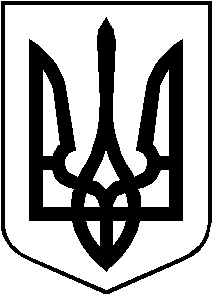 